     Real  Sociedad Económica Extremeña de Amigos del País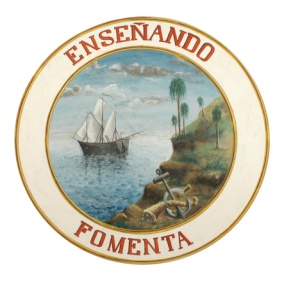                           Entidad deUtilidad Pública       ____________Solicitud de inscripción como socioNúmero de Socio                   (A rellenar por la entidad)                                                         Sexo            Nombre			 ApellidosFecha de nacimiento	           Lugar					            DNI/CIFDomicilio                                                                                                                    Código PostalCiudad				Teléfono fijo y móvil                Correo ElectrónicoTitulación						ProfesiónSolicita ser admitido en la Sociedad, cuyos Estatutos acepta.----------------------------------------------------------------------Colaboración que desea prestar a la Sociedad: 	                             Badajoz _____ de ______________ de 20        FirmaSocios que lo recomiendan          Nombres			                                                           Firmas1.2.Datos a rellenar por la RSEEAPResoluciónFecha Junta Directiva				                           Acuerdo                 Votos: favor/contra					       Primer pagoSr. Presidente:Por la presente autorizo a la entidad financiera, hasta nuevo aviso, sean pagados con cargo a mi cuenta en esa Oficina, los recibos que a mi nombre presente la Real Sociedad Económica Extremeña de Amigos del País de Badajoz. A este fin acompaño datos personales y de cuenta.Datos personalesDatos para la domiciliación:Agradecido de antemano, le saludo muy atte.		En _____________________ , a ______ de _________________________ de 20 ____Firma_______________________________________________________________________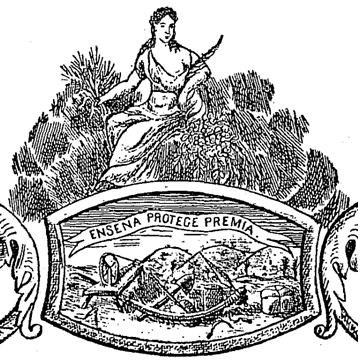 POLÍTICA DE PRIVACIDAD Y PROTECCIÓN DE DATOSInformación básica sobre Protección de datos sociosDe acuerdo con lo establecido por el Reglamento (UE) 2016/679 del Parlamento Europeo y del Consejo y de la normativa 3/2018 de Protección de Datos Personales y Garantías de los Derechos Digitales, le informamos que los datos personales aportados serán tratados por REAL SOCIEDAD ECONÓMICA EXTREMEÑA DE AMIGOS DEL PAÍS, con domicilio en C/ San Juan, 06002 Badajoz (España).Finalidad: Los datos aportados por usted son necesarios para la Prestar los servicios solicitados, la gestión estatutaria, administrativa, cobro de cuotas y notificaciones de convocatorias de asambleas, censo y la gestión de su imagen personal captada en los eventos en los que asista, así como el envío de información de su interés.Legitimación: La legitimación del Responsable del Tratamiento para realizar el tratamiento de sus datos es: Ejecución de un contrato: Realizar la gestión administrativa, contable, fiscal y los establecidos estatutariamente. (RGPD art. 6.1.b).Interés legítimo del Responsable: La utilización de la aplicación WhatsApp de mensajería instantánea como medio de comunicación, y/o grupos de difusión, para mantenerles informados sobre convocatorias de asambleas e información que entendamos sea de su interés. (RGPD art. 6.1.b); El envío de comunicaciones informativas que entendamos sea de su interés. (RGPD Considerando 47, LSSICE art. 21.2).Consentimiento del interesado: La captación de su imagen personal con fines de promocionales y divulgativos dentro de nuestros proyectos de marketing en formato gráfico y vídeo gráfico, así como para su divulgación en nuestra web y espacios de redes sociales. (art. 2 Ley Orgánica 1/1982, sobre protección civil del derecho al honor, a la intimidad personal y familiar y a la propia imagen; RGPD art. 6.1.a).  SI  NO.Destinatarios: Sobre los destinatarios de los datos, están previstas cesiones de datos a: Administración Tributaria; Entidades bancarias; Entidades públicas o privadas, titulares de ayudas o subvenciones, las cuales le detallaremos si lo solicita; Usuarios de nuestra web; WhatsApp Ireland Limited, Facebook Ireland Limited (Facebook e Instagram), Twitter International Company y Google Ireland Limited (YouTube).Están previstas transferencias a terceros países, por la utilización de la red social WhatsApp de mensajería instantánea como medio de comunicación, Facebook, Instagram, Twitter y YouTube para la publicación y difusión de las actividades en las que participe.Derechos: Tiene derecho a acceder, rectificar y suprimir los datos, así como otros derechos, indicados en la información adicional, que puede ejercer dirigiéndose a info@rseeap.org o C/ San Juan, 06002 Badajoz (España).Procedencia: El propio interesado.Información adicional: Puede consultar información adicional y detallada sobre Protección de Datos aquí: https://www.rseeap.org/politica-de-privacidadEn Badajoz a _____ de ________________ de 20___.Nombre y apellido: ______________________________________________________________.Firma:NombreApellidosDirecciónCódigo PostalCiudadDNI/CIFNUMERO DE CUENTA BANCARIANUMERO DE CUENTA BANCARIANUMERO DE CUENTA BANCARIANUMERO DE CUENTA BANCARIANUMERO DE CUENTA BANCARIANUMERO DE CUENTA BANCARIANUMERO DE CUENTA BANCARIANUMERO DE CUENTA BANCARIANUMERO DE CUENTA BANCARIANUMERO DE CUENTA BANCARIANUMERO DE CUENTA BANCARIANUMERO DE CUENTA BANCARIANUMERO DE CUENTA BANCARIANUMERO DE CUENTA BANCARIANUMERO DE CUENTA BANCARIANUMERO DE CUENTA BANCARIANUMERO DE CUENTA BANCARIANUMERO DE CUENTA BANCARIANUMERO DE CUENTA BANCARIANUMERO DE CUENTA BANCARIANUMERO DE CUENTA BANCARIANUMERO DE CUENTA BANCARIANUMERO DE CUENTA BANCARIANUMERO DE CUENTA BANCARIANUMERO DE CUENTA BANCARIA